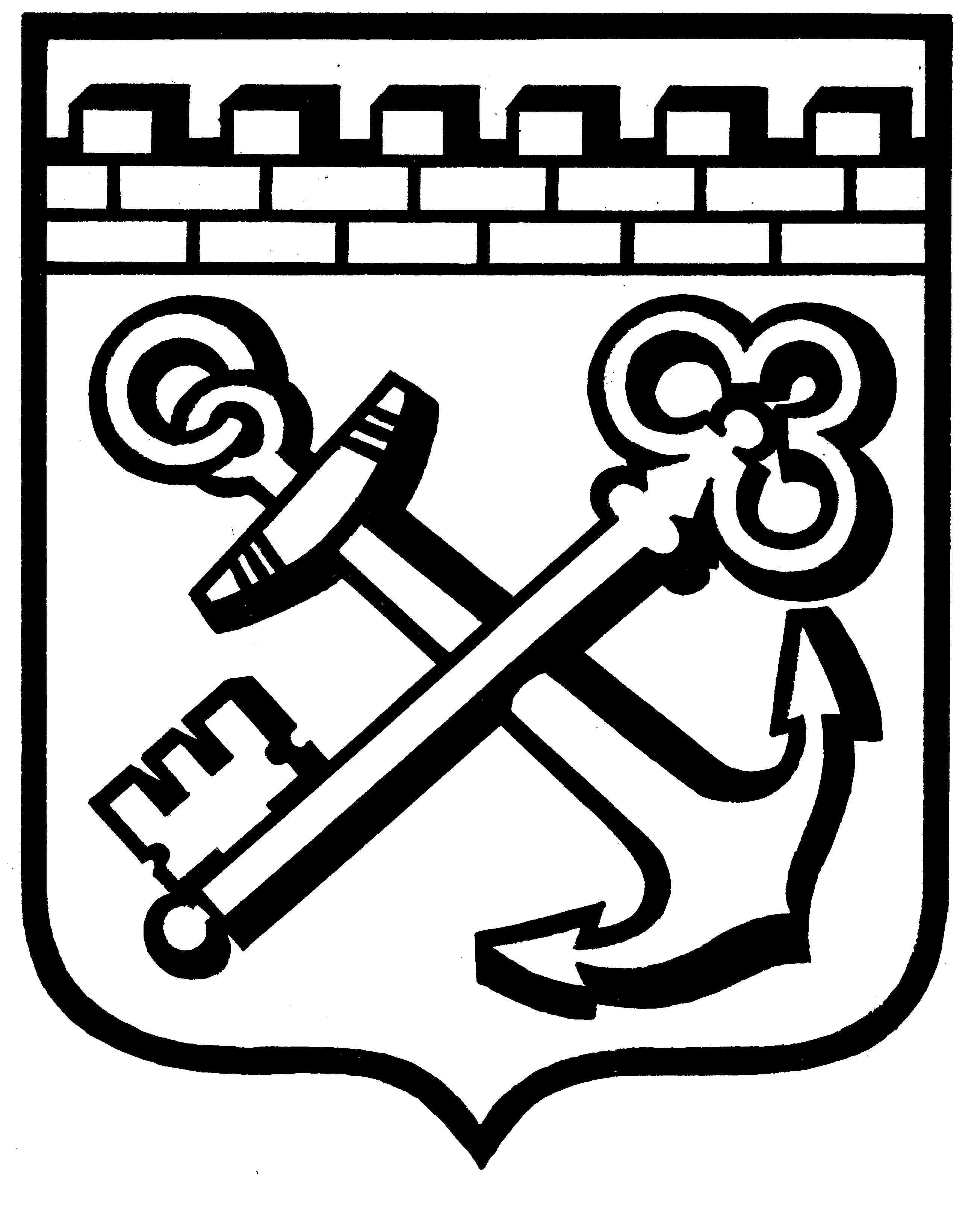 КОМИТЕТ ГРАДОСТРОИТЕЛЬНОЙ ПОЛИТИКИ
ЛЕНИНГРАДСКОЙ ОБЛАСТИПРИКАЗот _________________ № ___Об утверждении правил землепользования и застройки муниципального образования «Муринское городское поселение»Всеволожского муниципального района Ленинградской области В соответствии со статьями 32 и 33 Градостроительного кодекса Российской Федерации, пунктом 1 части 2 статьи 1 областного закона от 7 июля 2014 года № 45-оз «О перераспределении полномочий в области градостроительной деятельности между органами государственной власти Ленинградской области и органами местного самоуправления Ленинградской области», пунктом 2.13 Положения о Комитете градостроительной политики Ленинградской области, утвержденного постановлением Правительства Ленинградской области от 9 сентября 2019 года № 421, приказываю:1. Утвердить правила землепользования и застройки муниципального образования «Муринское городское поселение» Всеволожского муниципального района Ленинградской области согласно приложению к настоящему приказу.2. Признать утратившими силу:решение совета депутатов муниципального образования «Муринское сельское поселение» Всеволожского муниципального района Ленинградской области от  28 апреля   2014  года № 19 «Об утверждении правил землепользования и застройки территории муниципального образования «Муринское сельское поселение» Всеволожского муниципального района Ленинградской области;решение совета депутатов муниципального образования «Муринское сельское поселение» Всеволожского муниципального района Ленинградской области от 18 декабря 2014 года № 27 «О внесении изменений в Правила землепользования и застройки на территории муниципального образования «Муринское сельское поселение» Всеволожского муниципального района Ленинградской области;приказ комитета по архитектуре и градостроительству Ленинградской области от 03 сентября 2015 года  № 26 «О внесении изменений в Правила землепользования и застройки на территории муниципального образования «Муринское сельское поселение» Всеволожского муниципального района Ленинградской области»;приказ комитета по архитектуре и градостроительству Ленинградской области 02 ноября 2018  года  63 «О внесении изменений в Правила землепользования и застройки муниципального образования «Муринское сельское поселение» Всеволожского муниципального района Ленинградской области»;приказ Комитета градостроительной политики Ленинградской области от 15 апреля 2020 года № 16 «О внесении изменений в правила землепользования и застройки муниципального образования «Муринское сельское поселение» Всеволожского муниципального района Ленинградской области».Председатель комитета                                                                             И.Я.Кулаков